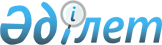 О признании утративших силу некоторых решений городского маслихатаРешение Капшагайского городского маслихата Алматинской области от 19 мая 2016 года № 4-23      В соответствии с пунктом 5 статьи 7 Закона Республики Казахстан от 23 января 2001 года "О местном государственном управлении и самоуправлении в Республике Казахстан", со статьей 27 Закона Республики Казахстан от 6 апреля 2016 года "О правовых актах", Капшагайский городской маслихат РЕШИЛ:

      Признать утратившими силу некоторых решений Капшагайского городского маслихата, согласно приложения.

 Перечень решений Капшагайского городского маслихата, утративших силу
					© 2012. РГП на ПХВ «Институт законодательства и правовой информации Республики Казахстан» Министерства юстиции Республики Казахстан
				
      Председатель сессии Капшагайского

      городского маслихата

С. Нурсолтанова

      Секретарь Капшагайского 

      городского маслихата

К. Ахметтаев
Приложение к решению Капшагайского городского маслихата "О признании утративших силу некоторых решений Капшагайского городского маслихата" от 19 мая 2016 года № 4-23 №

п/п

Наименование решения 

Дата, месяц, год, номер принятого решения

Дата, месяц, год и номер регистрации в органах юстиции

 

Дата, месяц, год опубликования

1

Об утверждении Регламента Капшагайского городского маслихата"

26 февраля

2014 года

№ 2-128

20 марта 2014 года 

№ 2634

29 марта 

2014 года 

№ 14 (267) 

в газете 

"Нурлы олке" 

2

О внесении дополнений в решение Капшагайского городского маслихата от 26 февраля 2014 года № 29-128 "Об утверждении Регламента Капшагайского городского маслихата" 

28 мая 

2014 года 

№ 34-152

23 июня 2014 года

№ 2759

12 июля 

2014 года 

№ 27 (230)

в газете "Нурлы олке" 

3

О бюджете города Капшагай на 2015-2017 годы

19 декабря 2014 года

№ 42-174

26 декабря 

2014 года

№ 2979

3 января 

2015 года 

№ 01-02 

(306-307), 

17 января 

№ 03-04 

(308-309)

в газете "Нурлы олке" 

4

О внесении изменений в решение Капшагайского городского маслихата № 42-174 от 19 декабря 2014 год "О бюджете города Капшагай на 2015-2017 годы"

6 февраля

2015 года

№ 45-191

17 февраля 

2015 года

№ 3058

26 февраля

2015 года 

№ 09 (314), 

3 марта №10-11 

(315-316), 

21 марта 

№ 12-13 

(317-318)

в газете "Нурлы олке" 

 

5

О внесении изменений в решение Капшагайского городского маслихата № 42-174 от 19 декабря 2014 год "О бюджете города Капшагай на 2015-2017 годы"

27 мая 

2015 года

№ 49-202

10 июня 

2015 года

№ 3216

20 июня

2015 года 

№ 25 (330), 

27 июня 

№ 26 (331)

в газете "Нурлы олке" 

6

Об утверждении Положения государственного учреждения "Аппарат маслихата города Капшагая"

15 июля 

2015 года

№ 50-204

20 августа 

2015 года

№ 3351

4 сентября

2015 года 

№ 36 (341)

в газете "Нурлы олке" 

7

О внесении изменений в решение Капшагайского городского маслихата № 42-174 от 19 декабря 2014 год "О бюджете города Капшагай на 2015-2017 годы"

4 сентября 

2015 года

№ 52-216

15 сентября 

2015 года

№ 3416

23 сентября

2015 года 

№ 39 (344), 

2 октября 

№ 40 (345)

в газете "Нурлы олке" 

8

О внесении изменений и дополнений в решение Капшагайского городского маслихата № 42-174 от 19 декабря 2014 год "О бюджете города Капшагай на 2015-2017 годы"

6 ноября

2015 года

№ 55-226

18 ноября 

2015 года

№ 3566

27 ноября

2015 года 

№ 48 (353)

в газете "Нурлы олке" 

9

О внесении изменений в решение Капшагайского городского маслихата № 42-174 от 19 декабря 2014 год "О бюджете города Капшагай на 2015-2017 годы"

9 декабря

2015 года

№ 56-227

14 декабря 

2015 года

№ 3623

18 декабря

2015 года 

№ 51 (356),

25 декабря 

№ 52 (357)

в газете "Нурлы олке" 

